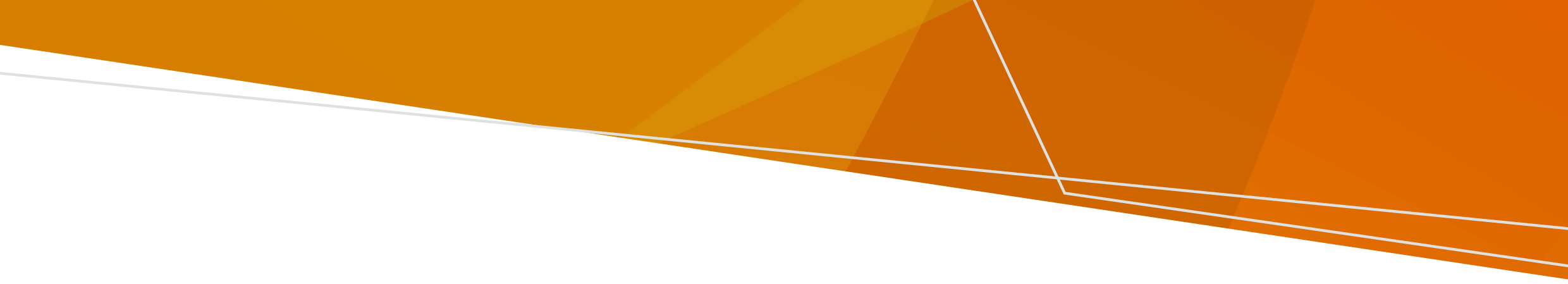 ReferenceNon-Emergency Patient Transport and First Aid Services (First Aid Services) Regulations 2021, Part 8Introduction Infection prevention and control principles are important to ensure both first aid services staff and patients are safe. The First Aid Services Regulations 2021 include infection control requirements to assist first aid services in the provision of a safe service. BackgroundFirst Aid Service LevelsAdvanced first aid services - must include an infection control management plan within their accredited quality assurance plan. Intermediate first aid services - must include an infection control management plan within their quality assurance plan Basic first aid services - are encouraged to develop an infection control management plan National GuidelinesThe infection control management plan must be developed to comply with the National Health and Medical Research Council's Australian Guidelines for the Prevention and Control of Infection in Healthcare (infection control guidelines) - published 2019, updated 2021.Infection Control Management Plan The infection control management plan (the plan) will need to include information and controls regarding:infection control representative - the first aid service must nominate an individual responsible for identifying areas of infection risk. The individual and their relevant qualifications must be detailed in the plan.infection risk identification - identification of all possible areas where there is a risk of infection transmission.infection risk management - detail the risk mitigation actions to control each identified risk, including a process to follow if the risk mitigation actions are not taken.infection control education - identify education (relevant to infection control) that will be delivered to staff who provide care to patients.infection control monitoring and compliance - outline the mechanism to monitor compliance with the plan.infection control and laundry - set out the process for the use, disposal and laundering of linen.other - any other information to meet compliance with the infection control guidelines. ReviewThe infection control management plan must be reviewed on an annual basis.For further information email NEPT and First Aid Regulations. Infection ControlFirst Aid SectorOFFICIALTo receive this document in another format, email NEPT, First Aid and Investigations < NEPTFirstAidRegulation@health.vic.gov.au>.  Authorised and published by the Victorian Government, 1 Treasury Place, Melbourne.  © State of Victoria, Australia, Department of Health, December 2021.  Available at First Aid < https://www2.health.vic.gov.au/hospitals-and-health-services/patient-care>  